Berkshire County #1 Highway Superintendent’s Association, Inc.Announces its 15th Annual Charity Golf TournamentHello to All Our Valued Vendor Members, The Berkshire County #1 Highway Superintendent’s Association Inc. is hosting its 15th annual charity golf tournament on Friday, June 7, 2024, at the Bas Ridge Golf Course in Hinsdale, MA. This year’s recipient will be: The One Call Away Foundation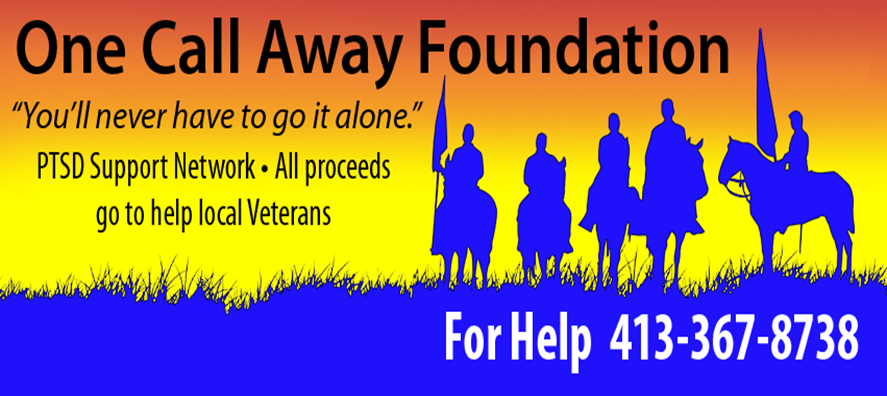     We have 18 holes available for sponsorship by or vendors at $150.00 per hole. Signs are being made to identify each vendor using their company (LOGO) and are positioned at each tee. The sale of these signs and all contributions that are made will go directly to the One Call Away Foundation.  All vendors contributing to the charity pool will be acknowledged during the awards presentation. See second page for sponsor formsSponsor FormsYes, I would like to sponsor one of the 18 holes @ $150.00$ 150.00 Please include a copy of your company’s LOGO for the signContributions can also be made to the Charities in care of the association.  $___________Yes I would like to sponsor a player or a team @ $100.00 per person $__________We are also seeking sponsors to help defray the cost of Breakfast and Cookout $___________________If you would like to sponsor one of these signs please call me A.S.A.P. they do go quickly, at 413-446-1937 or email me at : berkcountyhwyassoc@yahoo.comMake check payable to: Berkshire County #1 Highway Superintendent’s  Association, Inc. and mail to Gerald Coppola,  934 West Housatonic St., Pittsfield, MA 01201. More info about the actual tournament itself will be sent you in the near future.Thank You,Gerald Coppola, Committee Chair